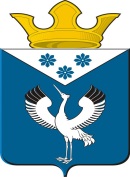 Российская ФедерацияСвердловская областьГлава муниципального образованияБаженовское сельское поселениеБайкаловского муниципального районаСвердловской областиПОСТАНОВЛЕНИЕот ____.12.2023 г.                                               №                                                с. БаженовскоеОб утверждении Перечня должностных лиц, уполномоченных составлять протоколы об административных правонарушениях на территории Баженовского сельского поселения, предусмотренных Законом Свердловской области от 14 июня 2005 года № 52-ОЗ «Об административных правонарушениях на территории Свердловской области»В соответствии с Законом Свердловской области от 27 декабря 2010 № 116-ОЗ "О наделении органов местного самоуправления муниципальных образований, расположенных на территории Свердловской области, государственным полномочием Свердловской области по определению перечня должностных лиц, уполномоченных составлять протоколы об административных правонарушениях, предусмотренных законом Свердловской области", Законом Свердловской области от 14.06.2005 № 52-ОЗ  "Об административных правонарушениях на территории Свердловской области", руководствуясь Уставом Баженовского сельского поселения, ПОСТАНОВЛЯЮ:1.Утвердить Перечень должностных лиц, уполномоченных составлять протоколы об административных правонарушениях на территории Баженовского сельского посеелния, предусмотренных Законом Свердловской области от 14 июня 2005 года № 52-ОЗ «Об административных правонарушениях на территории Свердловской области» (прилагается).2. Признать утратившими силу:2.1 Постановление Главы муниципального образования Баженовское сельское поселение от 05.10.2020 № 114 «Об утверждении перечня должностных лиц органов местного самоуправления муниципального образования Баженовское сельское поселение, уполномоченных составлять протоколы об административных правонарушениях в соответствии с Законом Свердловской области от 14.06.2005г. № 52-ОЗ «Об административных правонарушениях на территории Свердловской области» на территории МО Баженовское сельское поселение».2.2. Постановление Главы муниципального образования Баженовское сельское поселение от 18.12.2020  № 154 «О внесении изменений в Перечень должностных лиц органов местного самоуправления муниципального образования Баженовское сельское поселение, уполномоченных составлять протоколы об административных правонарушениях в соответствии с Законом Свердловской области от 14.06.2005г. № 52-ОЗ «Об административных правонарушениях на территории Свердловской области» на территории МО Баженовское сельское поселение, утвержденный Постановлением Главы муниципального образования Баженовское сельское поселение».3. Настоящее постановление (с приложением) опубликовать в газете "Вести Баженовского сельского поселения" и на официальном сайте муниципального образования Баженовское сельское поселение в сети Интернет http://bajenovskoe.ru.4. Контроль за выполнением настоящего Постановления оставляю за собой.Глава муниципального образованияБаженовское сельское поселение                                                          Байкаловского муниципального районаСвердловской области                                                                                              С.М. СпиринУтверждёнПостановлением Главы муниципального образованияБаженовское сельское поселениеБайкаловского муниципального районаСвердловской областиот ____.12.2023.№ ____Перечень должностных лиц, уполномоченных составлять протоколы об административных правонарушениях на территории Баженовского сельского поселения, предусмотренных Законом Свердловской области от 14 июня 2005 года № 52-ОЗ «Об административных правонарушениях на территории Свердловской области»         Обязанности по составлению протоколов об административных правонарушениях возложить на следующих должностных лиц органов местного самоуправления муниципального образования Баженовское сельское поселение:об административных правонарушениях, предусмотренных пунктом 2 статьи 4-2 Закона Свердловской области от 14 июня 2005 года № 52-ОЗ «Об административных правонарушениях на территории Свердловской области» (далее - Закон):Глава муниципального образования Баженовское сельское поселение;Заместитель Главы поселения (по вопросам жилищно-коммунального хозяйств);Главный специалист (по социальным вопросам).об административных правонарушениях, предусмотренных статьей 5 Закона (в части административных правонарушений, связанных с нарушением порядка предоставления мер социальной поддержки, установленных нормативными правовыми актами органов местного самоуправления: Глава муниципального образования Баженовское сельское поселение;Заместитель Главы поселения (по вопросам жилищно-коммунального хозяйств);Главный специалист (по социальным вопросам).об административных правонарушениях, предусмотренных пунктом 2 статьи 6, пунктом 3 статьи 6 Закона (в части административных правонарушений, связанных с использованием находящегося в муниципальной собственности объекта нежилого фонда без надлежаще оформленных документов либо с нарушением установленных норм и правил эксплуатации и содержания объектов нежилого фонда, а равно с использованием не по назначению, самовольным занятием или переоборудованием (переустройством, перепланировкой) объекта нежилого фонда, находящегося в муниципальной собственности):Заместитель Главы поселения (по вопросам жилищно-коммунального хозяйств);Ведущий специалист (по муниципальному имуществу и жилищным вопросам).об административных правонарушениях, предусмотренных статьей 9 Закона:Глава муниципального образования Баженовское сельское поселение;Заместитель главы поселения (по вопросам жилищно-коммунального хозяйства);Ведущий специалист (по муниципальному имуществу и жилищным вопросам).об административных правонарушениях, предусмотренных статьями 10 , 10-2  - 10-5 Закона: Глава муниципального образования Баженовское сельское поселение;Заместитель главы поселения (по вопросам жилищно-коммунального хозяйства);Главный специалист (по социальным вопросам).об административных правонарушениях, предусмотренных статьей 11-1 Закона (в части административных правонарушений, связанных с нарушением дополнительных требований пожарной безопасности, установленных нормативными правовыми актами органов местного самоуправления на период действия особого противопожарного режима):Глава муниципального образования Баженовское сельское поселение;Заместитель Главы поселения (по вопросам жилищно-коммунального хозяйства).об административных правонарушениях, предусмотренных статьями 12, 13, 13-1 Закона:Глава муниципального образования Баженовское сельское поселение;Заместитель главы поселения (по вопросам жилищно-коммунального хозяйства).Должностные лица, уполномоченные составлять протоколы об административных правонарушениях, предусмотренных статьями 14, 14-1 Закона:Глава муниципального образования Баженовское сельское поселениеГлавный специалист (по социальным вопросам);Ведущий специалист (по муниципальному имуществу и жилищным вопросам).об административных правонарушениях, предусмотренных статьями 15, 16  Закона:Глава муниципального образования Баженовское сельское поселение;Заместитель главы поселения (по вопросам жилищно-коммунального хозяйства);Специалисты 1 категории (по работе с населением сельских территорий).об административных правонарушениях, предусмотренных статьями 17, 18, 19 Закона: Глава муниципального образования Баженовское сельское поселение;Заместитель главы поселения (по вопросам жилищно-коммунального хозяйства);Специалисты 1 категории (по работе с населением сельских территорий).об административных правонарушениях, предусмотренных статьями 21, 22 Закона: Глава муниципального образования Баженовское сельское поселение;Заместитель главы поселения (по вопросам жилищно-коммунального хозяйства).об административных правонарушениях, предусмотренных статьями 30 (в части административных правонарушений, связанных с невыполнением законных требований депутата представительного органа муниципального образования), 31 Закона (в части административных правонарушений, связанных с нарушением срока представления ответа на депутатский запрос депутата представительного органа муниципального образования):Председатель Думы муниципального образования Баженовское сельское поселение.об административных правонарушениях, предусмотренных статьей 33 Закона: Глава муниципального образования Баженовское сельское поселение;Заместитель главы поселения (по вопросам жилищно-коммунального хозяйств);Главный специалист (по социальным вопросам);Ведущий специалист (по муниципальному имуществу и жилищным вопросам);Специалисты 1 категории (по работе с населением сельских территорий).об административных правонарушениях, предусмотренных статьей 34 Закона:Глава муниципального образования Баженовское сельское поселение;Заместитель главы поселения (по вопросам жилищно-коммунального хозяйств);Главный специалист (по социальным вопросам);Ведущий специалист (по муниципальному имуществу и жилищным вопросам).об административных правонарушениях, предусмотренных статьей 34-1 Закона:Глава муниципального образования Баженовское сельское поселение;Заместитель главы поселения (по вопросам жилищно-коммунального хозяйств);Ведущий специалист (по муниципальному имуществу и жилищным вопросам).об административных правонарушениях, предусмотренных статьей 35 Закона (в части административных правонарушений, связанных с нарушением установленного порядка использования символов муниципального образования): Глава муниципального образования Баженовское сельское поселение;Заместитель Главы поселения (по вопросам жилищно-коммунального хозяйств).об административных правонарушениях, предусмотренных статьей 37 Закона:Глава муниципального образования Баженовское сельское поселение;Заместитель главы поселения (по вопросам жилищно-коммунального хозяйств);Главный специалист (по социальным вопросам).об административных правонарушениях, предусмотренных статьей 40 Закона:Глава муниципального образования Баженовское сельское поселение;Заместитель главы поселения (по вопросам жилищно-коммунального хозяйства).19.  об административных правонарушениях, предусмотренных статьей 40-1 Закона:Глава муниципального образования Баженовское сельское поселение;Заместитель главы поселения (по вопросам жилищно-коммунального хозяйства).    20.  об административных правонарушениях, предусмотренных статьей 40-2 Закона:Глава муниципального образования Баженовское сельское поселение;Заместитель главы поселения (по вопросам жилищно-коммунального хозяйства).21. об административных правонарушениях, предусмотренных статьей 41 Закона: Глава администрации муниципального образования Баженовское сельское поселение;Заместитель главы поселения (по вопросам жилищно-коммунального хозяйства);Главный специалист (по социальным вопросам).